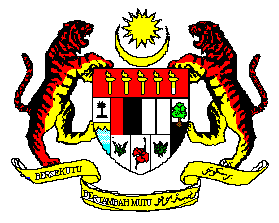 BORANG PERMOHONAN KURSUS DALAM NEGARAJABATAN WARISAN NEGARABAHAGIAN/CAWANGAN/PEJABAT ZON ___________________________________________Sila kembalikan borang ini kepada Unit Latihan, Cawangan Sumber Manusia, JWN.  No. Telefon: 03-2604 4833MAKLUMATKURSUS YANG DIPOHONMAKLUMATKURSUS YANG DIPOHONMAKLUMATKURSUS YANG DIPOHONMAKLUMATKURSUS YANG DIPOHONMAKLUMATKURSUS YANG DIPOHONMAKLUMATKURSUS YANG DIPOHONMAKLUMATKURSUS YANG DIPOHONMAKLUMATKURSUS YANG DIPOHONMAKLUMATKURSUS YANG DIPOHONMAKLUMATKURSUS YANG DIPOHONNAMA KURSUSNAMA KURSUS:KURSUS PENYELIA SUPERKURSUS PENYELIA SUPERKURSUS PENYELIA SUPERKURSUS PENYELIA SUPERKURSUS PENYELIA SUPERKURSUS PENYELIA SUPERKURSUS PENYELIA SUPERTARIKH KURSUSTARIKH KURSUS:18-20 OGOS 201518-20 OGOS 201518-20 OGOS 201518-20 OGOS 201518-20 OGOS 201518-20 OGOS 201518-20 OGOS 2015MAKLUMATPERIBADIMAKLUMATPERIBADIMAKLUMATPERIBADIMAKLUMATPERIBADIMAKLUMATPERIBADIMAKLUMATPERIBADIMAKLUMATPERIBADIMAKLUMATPERIBADIMAKLUMATPERIBADIMAKLUMATPERIBADIBIL.NAMA PEGAWAINAMA PEGAWAINAMA PEGAWAINO. K/PJAWATAN/GREDNO. TEL. BIMBITNO. TEL. BIMBITNO. TEL. PEJABATE-MEL RASMI1.MOHD ALI BIN ABDULLAHMOHD ALI BIN ABDULLAHMOHD ALI BIN ABDULLAH730119-03-5169PEMBANTU TADBIR (P/O) N22016-672 3225016-672 322503-2604 4808ali@heritage.gov.my2.SITI JELIGAH BT HJ. OTHMANSITI JELIGAH BT HJ. OTHMANSITI JELIGAH BT HJ. OTHMAN570213-01-6554PEMBANTU TADBIR (P/O) N22012-920 7589012-920 758903-2604 4829sitijeligah@heritage.gov.my3.ZULKIFLI BIN MD NAPIAHZULKIFLI BIN MD NAPIAHZULKIFLI BIN MD NAPIAH660303-02-5023KURATOR S41012-220 1536012-220 153603-2604 4805zulkifli@heritage.gov.my4.MUHAMAD MANSUR BIN AHMAD KUSOSIMUHAMAD MANSUR BIN AHMAD KUSOSIMUHAMAD MANSUR BIN AHMAD KUSOSI840120-10-5563KURATOR S41019-240 9543019-240 954303-2260 9010mansur@heritage.gov.my5.MOHD ASRI BIN ABDUL HALIMMOHD ASRI BIN ABDUL HALIMMOHD ASRI BIN ABDUL HALIM720111-02-5485PEMBANTU MUZIUM S22012-567 7706012-567 770603-2604 4957asri@heritage.gov.my6.NORRULHUDA BINTI MOHD HALIMNORRULHUDA BINTI MOHD HALIMNORRULHUDA BINTI MOHD HALIM770726-14-5454PEMBANTU MUZIUM S2603-2604 4833norrulhuda@heritage.gov.my7.AZIZUL RAHMAN BIN ZAINOLAZIZUL RAHMAN BIN ZAINOLAZIZUL RAHMAN BIN ZAINOL751117-08-5149PEMBANTU MUZIUM S22019-578 2760019-578 276005-767 9700azizulrahman@heritage.gov.my8.NORMAZLIN BT KAMSINNORMAZLIN BT KAMSINNORMAZLIN BT KAMSIN780929-01-6002PEN. KURATOR S27012-904 2945012-904 294504-735 3643mazlin@heritage.gov.myPERAKUAN PENGARAH BAHAGIAN/ PENGARAH ZONPERAKUAN PENGARAH BAHAGIAN/ PENGARAH ZONPERAKUAN PENGARAH BAHAGIAN/ PENGARAH ZONPERAKUAN PENGARAH BAHAGIAN/ PENGARAH ZONPERAKUAN PENGARAH BAHAGIAN/ PENGARAH ZONPERAKUAN PENGARAH BAHAGIAN/ PENGARAH ZONPERAKUAN PENGARAH BAHAGIAN/ PENGARAH ZONPERAKUAN PENGARAH BAHAGIAN/ PENGARAH ZONPERAKUAN PENGARAH BAHAGIAN/ PENGARAH ZONPERAKUAN PENGARAH BAHAGIAN/ PENGARAH ZONDengan ini saya setuju MELULUSKAN PERMOHONAN dan BERSEDIA MEMBERI PELEPASAN kepada pegawai di atas untuk mengikuti kursus seperti yang dipohon.Dengan ini saya setuju MELULUSKAN PERMOHONAN dan BERSEDIA MEMBERI PELEPASAN kepada pegawai di atas untuk mengikuti kursus seperti yang dipohon.Dengan ini saya setuju MELULUSKAN PERMOHONAN dan BERSEDIA MEMBERI PELEPASAN kepada pegawai di atas untuk mengikuti kursus seperti yang dipohon.Dengan ini saya setuju MELULUSKAN PERMOHONAN dan BERSEDIA MEMBERI PELEPASAN kepada pegawai di atas untuk mengikuti kursus seperti yang dipohon.Dengan ini saya setuju MELULUSKAN PERMOHONAN dan BERSEDIA MEMBERI PELEPASAN kepada pegawai di atas untuk mengikuti kursus seperti yang dipohon.Dengan ini saya setuju MELULUSKAN PERMOHONAN dan BERSEDIA MEMBERI PELEPASAN kepada pegawai di atas untuk mengikuti kursus seperti yang dipohon.Dengan ini saya setuju MELULUSKAN PERMOHONAN dan BERSEDIA MEMBERI PELEPASAN kepada pegawai di atas untuk mengikuti kursus seperti yang dipohon.Dengan ini saya setuju MELULUSKAN PERMOHONAN dan BERSEDIA MEMBERI PELEPASAN kepada pegawai di atas untuk mengikuti kursus seperti yang dipohon.Dengan ini saya setuju MELULUSKAN PERMOHONAN dan BERSEDIA MEMBERI PELEPASAN kepada pegawai di atas untuk mengikuti kursus seperti yang dipohon.Dengan ini saya setuju MELULUSKAN PERMOHONAN dan BERSEDIA MEMBERI PELEPASAN kepada pegawai di atas untuk mengikuti kursus seperti yang dipohon...................................................................................Tandatangan Pengarah Bahagian/  Pengarah ZonCop Rasmi Jawatan..................................................................................Tandatangan Pengarah Bahagian/  Pengarah ZonCop Rasmi Jawatan..................................................................................Tandatangan Pengarah Bahagian/  Pengarah ZonCop Rasmi Jawatan..................................................................................Tandatangan Pengarah Bahagian/  Pengarah ZonCop Rasmi Jawatan..................................................................................Tandatangan Pengarah Bahagian/  Pengarah ZonCop Rasmi Jawatan..................................................................................Tandatangan Pengarah Bahagian/  Pengarah ZonCop Rasmi Jawatan..................................................................................Tandatangan Pengarah Bahagian/  Pengarah ZonCop Rasmi JawatanTarikh:Tarikh:Tarikh: